KESİNTİSİZ DOĞAL GAZ SATIŞ SÖZLEŞMESİSÖZLEŞME TARAFLARIBÖLGEMÜŞTERİSözleşme tarafları arasında, doğal gaz alış ve satışı için aşağıdaki koşullarda BÖLGE doğal gazı satmak, MÜŞTERİ ‘de doğal gazı almak ve bedelini ödemek üzere anlaşmışlardır. Yukarıdaki adreslere yapılacak her türlü tebligat aynı tarihte MÜŞTERİ ve BÖLGE’ ye yapılmış sayılır. İş bu sözleşmenin özel ve genel hükümleri Kayseri Doğalgaz Dağıtım Pazarlama ve Ticaret A. Ş. (KAYSERİGAZ) ile BÖLGE arasında yapılan sözleşmeler karşılığında BÖLGE ’nin doğal gaz temin etmesi halinde yürürlükte kalacaktır. KAYSERİGAZ ’ın ( BÖLGE ’nin sözleşmeden doğan mali yükümlülüklerini yerine getirememesi hariç ) her ne sebeple olursa olsun BÖLGE’ ye doğal gaz verememesi halinde işbu sözleşme ile tespit edilen BÖLGE yükümlülükleri ortadan kalkar. KAYSERİGAZ ’ın sınırlı miktarda doğal gaz vermesi halinde de BÖLGE’ nin sınırlı miktarda doğal gaz verme hakkı saklıdır. ÖZEL ŞARTLAR 1. ÖZEL ŞARTLARIN UYGULANMASIİş bu sözleşmenin Özel şartları, Genel şartlarına öncelik taşır.2. SÖZLEŞMENİN UYGULANMASIİş bu sözleşmenin konusu, Müşterinin adresi belirtilen tesislerine gerekli olan doğal gazın teminidir. Bu amaçla BÖLGE tarafından verilen doğal gazı, MÜŞTERİ yalnız kendi ihtiyaçlarını karşılamak amacıyla kullanacaktır. İOSB ile imzalanan/imzalanmış olan ve Ek1 de sunulan teknik şartname bu sözleşmenin ayrılmaz bir parçası olup; taraflar ilgili mevzuat ile mevzuatlara yapılan ve yapılmış tüm değişikliklere uymayı peşinen kabul ve taahhüt eder. İOSB zaman içinde olabilecek mevzuat, karar ve uygulama değişikliklerine göre değişiklik veya yeniden düzenleme yapma hakkını saklı tutar.Bu doğal gaz MÜŞTERİ tarafından hiçbir kimseye direkt veya dolaylı olarak verilemez ve satılamaz. 3. GAZ ÇEKİŞİBÖLGE ile MÜŞTERİ arasında imzalanan Doğal Gaz satış sözleşmesi …../…../2020 – …../…../2022 Tarihleri arasında geçerli olup, Yıllık Sözleşme Miktarı; ……………. Sm3 ‘ dür. İlk sözleşme yılı için doğal gaz çekişinin aylık dağılımı ise aşağıdaki gibidir. 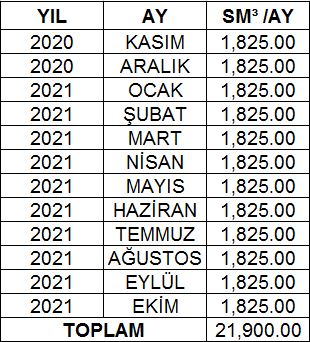 İşbu 3.  Madde’de verilen tüm çekiş miktarları ( 3.2. ‘ deki Azami çekiş Miktarları dahil ) 9.155 kcal / Sm3 Üst ısıl değere baz edilmiştir. 3.1. Her Sözleşme Yılı’nın bitiminden en az 4 (dört) ay önce, gelecek Sözleşme Yılı’ na ait doğal gaz çekişleri aylık dağılımı ve azami çekiş miktarları MÜŞTERİ tarafından, BÖLGE ’ye yazılı bildirilecek ve BÖLGE ’nin onayı ile yürürlüğe girecektir. MÜŞTERİ’ nin Gelecek Sözleşme Yılı’na ait gaz çekişleri aylık dağılımı ve azami çekiş miktarlarını BÖLGE ’ye bildirmemesi halinde, bu sözleşme yılı için de, I. Sözleşme Yılı gaz çekişleri aylık dağılımı ve azami çekiş miktarları esas alınır. Ancak gelecek Sözleşme Yılı için verilecek azami saatlik çekişlerin istasyon / servis regülatörü ve sayacın verebileceği asgari miktarın altında kalması halinde MÜŞTERİ çekiş miktarını karşılamak için gereken tevsiatları, BÖLGE’ nin onayını aldıktan sonra yapacaktır. 3.2. AZAMİ ÇEKİŞ MİKTARI...../…../…….. - …./…./….. tarihleri arasında doğal gaz kullanımı azami çekiş miktarları aşağıdaki gibi olacaktır. 4. FİYAT4.1. MÜŞTERİ için geçerli fiyat İOSB Yönetimince belirlenen fiyattır. KAYSERİGAZ tarafından yapılacak Doğal Gaz Satış Fiyat tarifesindeki değişiklikler aynen MÜŞTERİ ’ye uygulanacaktır. 4.2. BÖLGE’ nin Doğal Gaz Satış Fiyat tarifesinde yapmış olduğu değişiklikler veya MÜŞTERİ’ nin talebiyle BÖLGE ‘ nin onayı ile MÜŞTERİ’ nin Isınma, Mutfak alanlarında ve Proses, Buhar, elde etme amacı dışında kullanıma yönelmesi; ve / veya Yıllık Sözleşme Miktarının Tarife dışına çıkması durumunda, Tarife değişikliğinin yapıldığı tarih veya MÜŞTERİ’ nin talebinin BÖLGE’ ce kabul edildiği tarihten itibaren MÜŞTERİ ’ye yeni satış şartları uygulanmaya başlanacak olup, iş bu sözleşmenin ilgili maddeleri, taraflar arasında mutabakat sağlanarak revize edilecektir. 5. AZAMİ ÇEKİŞİN ÜZERİNDEKİ ÇEKİŞLERE UYGULANACAK FİYAT MÜŞTERİ, sözleşmede taahhüt ettiği azami yıllık, azami aylık, azami günlük ve azami saatlik çekişin üzerinde BÖLGE’ nin onayı olmaksızın çekiş yaptığı durumlarda;- Azami yıllık çekişin üzerindeki çekişler için % 50,- Azami aylık çekişin üzerindeki çekişler için % 100,- Azami günlük çekişin üzerindeki çekişler için % 100, - Azami saatlik çekişin üzerindeki çekişler için % 100,Zamlı tarife uygulanır. MÜŞTERİ’ nin aynı Gün, Ay, ve / veya Sözleşme yılında, onaysız olarak, Azami çekişlerden bir kaçını geçmesi durumunda; ZAMLI TARİFE UYGULANAN GAZ MİKTARI, İŞLEM GÖRDÜĞÜ Azami Çekişleri geçiş hesabı dışındaki bir diğer azami çekişleri geçiş hesabında dikkate alınmayacaktır6. ASGARİ ALIM TAAHHÜDÜ…./…../……. tarihinde başlayan Sözleşme Yılı’nda MÜŞTERİ’ nin Asgari Alım Taahhüdü, MÜŞTERİ’ nin belirttiği yıllık tüketim miktarının % 80 ’sidir.(Bu oran müşterinin tükettiği gaz miktarına göre değişiklik gösterebilir.)Yıllık gaz çekiş toplamının asgari taahhüdün altında olduğunun tespiti halinde aradaki fark yıl sonunda MÜŞTERİ’ ye fatura edilecek ve fatura MÜŞTERİ tarafından ödenecektir. Ödemelerde yıl içinde geçerli olan fiyatların aritmetik ortalaması kullanılır. 7. DEPOZİTOMüşterilerden 2 aylık maksimum tüketimi karşılığı doğalgaz bedeli kadar depozito (süresiz teminat mektubu yada nakit para) alınır    8. MÜŞTERİ’YE GAZ ARZI SAĞLAMAK İÇİN YAPILMASI GEREKLİ YATIRIMLARA İLİŞKİN KOŞULLARMÜŞTERİ’ ye gaz arzı sağlamak için gerekli olan dağıtım şebekesi, Bölge Basınç Düşürme İstasyonu ve dağıtım şebekesi diğer aksesuarlarının mülkiyeti, inşaatı, işletimi ve tüm masrafları BÖLGE’ ye ait olacaktır. Gaz, MÜŞTERİ bağlantı hattı son noktası olan kör tapada, MÜŞTERİ’ ye teslim edilecektir. MÜŞTERİ bağlantı hattı kör tapasından sonraki basınç düşürme regülatörü ve ölçüm sayacı   ve dahili tesisat ile ilgili projelendirme, malzeme temini, inşaat ve montaj çalışmaları ile bunların tüm masrafları MÜŞTERİ’ ye ait olacaktır. 9. TEKNİK SORUMLULUKLARKAYSERİGAZ  KAYSERİ DOĞAL GAZ DAĞITIM PAZ. VE TİC. A.Ş. ve/veya MÜŞAVİR; MÜŞTERİ’NİN tesisindeki ünitelerde gaz kullanımına başlanmasından önce, MÜŞTERİ’NİN hazır hale getirdiği doğal gaz brülör ve tesisatları ile Basınç Düşürme ve Ölçüm İstasyonu’ndan brülörlere kadar olan hatlara ilişkin temel ve detay mühendislik projeleri ile yapım işlerini, TSE  Standartlarına, TSE Standardının bulunmadığı durumda ise Uluslararası kabul görmüş standartlara göre teknik emniyet açısından kontrol edecek ve onaylayacaktır. Bu sebeple MÜŞTERİ gaz alımına KAYSERİGAZ ve/veya MÜŞAVİR tarafından verilecek bu onaydan sonra başlayacaktır. Gaz kullanılan mevcut tesisatlarda yapılacak eklenti / değişikliklerde de aynı prosedüre tabi olacaktır. KAYSERİGAZ ve/veya MÜŞAVİR tarafından onaylama işlemi yapılmadan MÜŞTERİ’ ye gaz verilmeyecektir.Onaylanmayan tesisatlarda gaz kullanılması halinde, KAYSERİGAZ ve/veya MÜŞAVİR tarafından kontrol edilecek ve onaylanacak tesisatlarda gaz verilmeye engel teşkil etmeyen eksikliklerin giderilmemesi ve tesisatlara gaz verildikten sonra tesisatta ve tüketim cihazlarında yapılacak izinsiz ve onaysız değişikliklerde MÜŞTERİ ‘ye herhangi bir bildirimde bulunmadan BÖLGE, MÜŞTERİ’ nin gazını kesecektir. Bu durum aynı zamanda bu sözleşmenin fesih sebebi sayılacaktır. Tekrar gaz kullanımına yönelik ilgili prosedürler yerine getirilinceye kadar gaz kesintisinden meydana gelebilecek üretim kayıpları ve sair mağduriyetten BÖLGE sorumlu olmayacaktır. Bu durum asgari alım taahhüdü bedelinin talep ve tahsiline engel teşkil etmeyecektir. 10. SAYAÇ TESBİT VE TEMİNİMÜŞTERİ ’nin doğalgaz dönüşümünü yaptırmak üzere çalıştığı müşavir firma tarafından proje ve tesisatına uygun olarak seçilen sayaç, İOSB ’nin uygun görmesi durumunda, MÜŞTERİ tarafından temin edilecektir. Sayaç İOSB Doğalgaz birimi geçerli şartnamelerine uygun olacaktır.Sayaçların herhangi bir sebeple arızalanması durumunda-Sayacın doğru çalışması, doğru çalışması için gerekli her türlü bakım/onarım müşteri sorumluluğundadır.-Sayaçlar MÜŞTERİ tarafından tedarikçi firmaya gönderilir. Sayaçla ilgili bilumum masraflar Müşteriye aittir. Müşteri bu durumu kabul ve taahhüt eder. Müşteri, arıza durumunda hizmetin aksamaması için aynı tip ve özellikte yedek sayaç bulundurabilir. Yedek sayaç bulundurmayan sanayicilerin hizmetinin aksamasından kaynaklanan zararlardan hiçbir şekilde İOSB sorumlu değildir.11. GAZ KALİTESİNİN İZLENMESİKAYSERİGAZ tarafından yollanacak olan o aya ait çekilen gazın ortalama kompozisyonu ve faturaya esas ortalama üst ısıl değeri, her ay yapılacak faturalama işlemlerinde esas alınacaktır. 12. SÖZLEŞMENİN SÜRESİİşbu sözleşme …../…../…… tarihinden …./…../…… tarihine kadar geçerli olup, tarafların genel Şartlar Madde 11’e göre herhangi bir bildirimde bulunmaması halinde, müteakip yıllarda da aynen geçerli olacaktır.13. TESLİM NOKTASINDAKİ GAZ BASINCITeslim noktasındaki gaz basıncı PE hatlarda 2-4bargauege, çelik hatlarda 10-19 bargauege ’dir.14. GAZ ARZININ KESİLMESİKAYSERİGAZ tarafından BÖLGE ‘ye verilen gaz arzının kesilmesi halinde, MÜŞTERİ ’nin gazı kesilecek ve bu durumda BÖLGE herhangi bir sorumluluk ve yükümlülük taşımayacaktır. Gaz arzının kesilmesiyle ilgili ihbarlar BÖLGE tarafından, MÜŞTERİ’ ye 7 (yedi) saat önceden yapılacaktır. Ancak arz koşullarında ani değişiklikler olması halinde bu ihbar süresi koşullara bağlı olarak azaltılabilecektir. Yıl içinde Sözleşmeye dayanılarak BÖLGE tarafından yapılan kesintiler nedeniyle kesinti süresi boyunca gerçekleştirilemeyen çekişler olması durumunda Asgari Alım Taahhüdü ’nün hesaplanmasında bu miktarlar, Sözleşme Miktarından düşülür. Bu miktarların hesaplanmasında kesintinin yapıldığı ay ve / veya aylara ait çekişler esas alınır. GENEL ŞARTLAR1. TANIMLAR ‘BÖLGE’: KAYSERİGAZ ile arasında yapılan sözleşme gereği doğal gaz alımına, dağıtımına, dağıtım şebekesi işletimine, gaz satışına yetkili kılınmış olan KAYSERİ İNCESU ORGANİZE SANAYİ BÖLGESİ MÜDÜRLÜĞÜ’ dür. ‘KAYSERİGAZ ‘: BÖLGE’ ye gaz satışını yapacak kuruluş olup, Kayseri doğal gaz dağıtım pazarlama işi ile proje ve tesisatlarının kontrolünü ve kabulünü yapan firma KAYSERİGAZ KAYSERİ DOĞAL GAZ DAĞITIM PAZ. VE TİC. A.Ş. dir‘MÜŞAVİR’: EDPK (T.C. Enerji Piyasası Düzenleme Kurumu) Yapım ve Hizmet Sertifikasına sahip; EPDK ca sertifikası kapsamında yetkilendirilmiş kişi, kuruluşlar. Ayrıca bu sözleşmede aksine hüküm bulunmadıkça: ‘YILLIK SÖZLEŞME MİKTARI’	: Özel şartlarda belirtilen ve bir Sözleşme Yılı içinde alıma konu edilen gaz miktarıdır. ‘SÖZLEŞME SÜRESİ’		: Özel Şartlarda belirtilen Gaz Arzının Başlama tarihinden itibaren 12 aylık süredir. Bu sözleşmede Sözleşme Dönemi ve Sözleşme Yılı eşanlamlı kullanılmıştır.‘ÇEYREK DÖNEM’ 			: Ocak–Şubat–Mart, Nisan–Mayıs-Haziran, Temmuz-Ağustos-Eylül, Ekim-Kasım-Aralık biçimindeki 3 aylık dönemlerden oluşan sürelerdir.‘AY’					: Normal sayaç okuma düzenine göre iki okuma 					  arasındaki süredir. ‘GÜN’					: 24 saatlik süredir.‘SAAT‘				: 60 dakikalık bir süredir.‘SONA ERME TARİHİ’		: Gaz verilme süresindeki son sayaç okuma tarihidir.‘ÖLÇÜM İSTASYONU’		: BÖLGE’ nin satılan gazın faturaya esas miktarını tespit 					  ettiği ölçüm istasyonudur.‘TESİS’				: Özel şartlarda sözü edilen gaz verilen tesis 				 	  anlamındadır.‘ MÜŞTERİ’				: Doğal Gaz almak amacıyla  BÖLGE ile anlaşma yapan 					  gerçek ve tüzel kişilerdir. ‘ DAĞITIM HATTI’                     :Müşteri tesislerinin bulunduğu bölgelere gaz arzı sağlamak     amacıyla inşa edilen hatlardır.‘ BAĞLANTI HATTI’		: Dağıtım hattından Müşteri tesisine bağlanan hattır. 2. GAZ ARZIMüşteri tesislerinde KAYSERİGAZ ve/veya MÜŞAVİR tarafından kesin kabul yapılmadıkça BÖLGE ile olan idari, mali, hukuki ve diğer gerekli işlemler tamamlanmadıkça MÜŞTERİ tesislerine gaz verilmeyecektir.3. GAZ VERME AMACIMÜŞTERİ, sözleşmede belirtilen, Gaz verme amacı dışında BÖLGE’ nin önceden yazılı mutabakatı olmaksızın, Gazı başka hiçbir amaç için kullanamaz. Ancak BÖLGE, Müşterinin talep etmesi halinde özel amaç ve / veya özel miktarlar için belirli sürelerde Gaz kullanma mutabakatı verebilir. BÖLGE, bu şartlara uyulup uyulmadığını kontrol etme hakkına sahiptir. 4. SAĞLANAN ENERJİNİN (kwh) HESAPLANMASI4.1. MÜŞTERİ bu maddenin   hükümleri gereğince hesaplanan kwh miktarına göre ödeme yapacaktır. Bu hesaplar için BÖLGE ilgili sayaçları, kendi normal sayaç okuma süreleri içinde ve Sözleşme Yılı süresince verilen gaz miktarı ve Sözleşmeyle ilgili diğer şartların tespiti için Sözleşme Yılı sonunda okuyacaktır. Ancak BÖLGE ‘nin sayaçları okuma hakkı bu sürelerle sınırlı olmayıp Madde – 5 ‘deki nedenlerle dilediği zaman okuma hakkına sahiptir. 4.2. Sağlanan enerji ilgili sayaçlarla kaydedilen ve Madde 4 (3) ‘e göre düzeltilen metreküp sayısının, gazın kwh olarak ısıl değeri sayısıyla çarpılması ile kesinleşir. 4.3. Yukarıda anlatıldığı biçimde kaydedilen Gazın metreküp miktarı 150 C sıcaklık ve 1.01325 bar basıncına göre düzeltilecektir. 4.4. Madde 4 (3) ‘teki düzeltmeleri BÖLGE a) Otomatik düzelticilerle ve / veyab) Sıcaklık ve basınç düzeltmeleri için geçerli standart faktörlere bağlı olarak yapacaktır. 5. AZAMİ TÜKETİM5.1. MÜŞTERİ hiçbir saat, gün, ay ya da Sözleşme Yılında BÖLGE’ nin daha önce yazılı olarak verilmiş (artırılmış bir azami tüketim ile ilgili olarak verilebilir) onayı olmaksızın Özel Şartlarda belirlenen ‘Azami Tüketim ’lerden daha fazla doğal gaz alamayacaktır. 5.2. Eğer MÜŞTERİ herhangi bir ‘Azami Tüketim ’den böyle bir onay almaksızın fazla Gaz alır ise, bu şekilde aldığı Gaz için Özel Şartların ‘Azami Çekişin Üzerindeki Çekişlere Uygulanacak Fiyat’ Maddesinde yer alan ilgili fiyattan ödeme yapacaktır. 5.3. BÖLGE, Özel Şartlarda veya Genel Şartlar Madde 5 (1) ‘e uygun olarak belirlenen ‘Azami Tüketimlerin’ aşılmaması için Gaz arzının kesilmesi dahil, gerekli gördüğü her türlü tedbiri almakta, kısıtlamaları uygulamakta serbesttir.  Doğal gazın kesilmesi halinde BÖLGE sorumlu olmayacaktır. 6. ÖDEME 6.1. Fatura Bedelinin Normal Ödeme SüresiBÖLGE, her sözleşme yılının her ayı sonunda, bu Sözleşme kapsamındaki ödemelere ilişkin faturaları, hemen tebliğ edecek ve MÜŞTERİ, fatura bedelini, fatura ile belirtilen son ödeme tarihi çalışma saati bitimine dek ödeyecektir. b) MÜŞTERİ, fatura son ödeme gününün Cumartesi – Pazar ve diğer resmî tatil günlerine rastlaması halinde ödemeler bu günleri takip eden ilk günün mesai bitimine kadar ödeyecektir. 6.2. Faturaların Yanlış Düzenlenmesinde Ödemea) Bir faturanın düzenlenmesinde yanlışlık yapılmış olsa bile, MÜŞTERİ fatura tutarını ödemek zorundadır. Yanlışlık olması faturanın ödenmemesine neden olamaz. Ancak faturaya esas tüketim miktarı, sayaç kapasitesinin fatura dönemi içinde sürekli kullanıldığı varsayımı ile hesaplanan miktardan, fazla ise sadece sayaç kapasitesi üzerinden hesaplanan tutar ödenecektir. b) Faturaya kendisine ulaştığı günü izleyen 30 gün içinde MÜŞTERİ tarafından yapılacak yazılı itirazlar incelenerek, tahsil edilen tutar arasında doğabilecek farklılıklar, BÖLGE tarafından düzenlenecek ilk faturada dikkate alınacaktır. 6.3. Fatura Bedelinin Normal Ödeme Süresi İçinde Ödenmemesia) Faturanın ödenmeyen kısmı üzerinden gecikmenin ilk 15 (on beş) günü (15. gün dahil) %15 (yüzde on beş) ve takip eden her gün için %0.45 (binde dört buçuk) faiz oranı uygulanır. BÖLGE, faiz oranlarını tek taraflı olarak değiştirebilir ve uygulayabilir. b) Fatura bedellerini iki ay üst üste ödemeyen abonelerin gazı kesilir ve BÖLGE; Sözleşmeyi feshedebilir.Gecikme cezası uygulanmış olması bu bendin uygulanmasına mâni değildir. Gazın kesilmesinden doğabilecek her türlü zarar MÜŞTERİ ’ye aittir. Müşterinin tekrar gaz isteyebilmesi için, o zamana kadar tahakkuk eden   borçlarının tamamını gecikme zamları ile birlikte ve BÖLGE ‘nin gaz kesilmesinden ve tekrar gaz verilmesinden ötürü yaptığı masrafların tamamını ödemesi gerekir. 6.4. Asgari Alım Taahhüdünün Altındaki Gaz Çekişlerinde ÖdemeBÖLGE, Sözleşme Yılı sonunda yıllık kesin hesap faturasını düzenler. Bu faturada o Sözleşme Yılına ait fiili çekişler ile Asgari Alım Taahhüdü arasındaki (eğer var ise) fark belirtilir. Yıl içinde, mücbir sebep nedeniyle gerçekleştirilmeyen çekişler söz konusu ise Asgari Alım taahhüdünün hesaplanmasında bu miktarlar Yıllık Sözleşme Miktarından düşülür.  MÜŞTERİ’ nin yaptığı fiili çekişler, Yıllık Sözleşme Miktarından, varsa mücbir sebepler düşüldükten sonra hesaplanan Asgari Alım Taahhüdünden az ise aradaki fark için fatura, BÖLGE tarafından yıllık kesin hesap faturası ile birlikte MÜŞTERİ’ ye gönderilir. MÜŞTERİ’ nin yapacağı ödemelerde Madde 6.1 ve 6.3 geçerlidir. Ödemelerde yıl içinde geçerli olan fiyatların aritmetik ortalaması kullanılır. Bu faturalara itiraz edilmiş olsa bile, MÜŞTERİ fatura tutarını ödemek zorundadır. 6.5 Müşteri Sayacının Arızalanmasında ya da Okunamaması Durumunda ÖdemeHerhangi bir nedenle sayaç devre dışı kalacak olursa veya seçilen sayaç minimum tüketim miktarını ölçebilecek hassasiyette değilse (sayaç okunamamışsa), sayacın devre dışı olduğu /okunamadığı süredeki Gaz tüketim miktarı, içinde bulunulan Çeyrek Dönem koşullarını temsil edecek şekilde önceki ve / veya sonraki ay veya aylar tüketiminin ortalaması dikkate alınarak hesaplanır.Ancak bu halde faturalamanın durmaması için sayaçların durduğu veya hiç işlemediği aydan bir önceki ayın değerleri esas alınarak geçici fatura düzenlenir. Bu geçici faturalar sayaçların çalışır duruma getirilmesini izleyen ay veya ayların sonunda, yukarıdaki yönteme göre hesaplanarak aylık ortalama değerlere göre düzeltilir. Farkın ödenmesi Madde 6.1. ve 6.3. ‘e tabidir. Sayaç herhangi bir nedenle gazın verildiği ilk günden itibaren çalışmayacak olursa, faturalama işleminin yapılabilmesi için, sayaçların çalışır duruma getirildiği ay veya sonraki ayların değerleri esas alınarak fatura düzenlenir. Bu ödeme 6.1 ve 6.3 ‘e tabidir. 7. DAĞITIM SİSTEMİNE BAĞLANMA VE ÖLÇÜM EKİPMANI7.1. Doğal Gaz Dağıtım Hatları, Bölge Ana Basınç Düşürme İstasyonları ve Tesis bağlantı hattı inşaatı, işletimi, bakımı ve mülkiyeti BÖLGE ‘ye aittir. 7.2. Tesis girişindeki ve BÖLGE sorumluluğundaki Tesis Bağlantı Hattından sonraki basınç düzenleme istasyonu / regülatörü ve sonrasındaki tesisat ve her türlü cihaz, ekipman v.d. lerinin malzeme tedariği, yapımı, bakımı ve mülkiyeti MÜŞTERİ’ ye aittir. 7.3. Müşteri’ye gaz verilmeden önce gaz miktarının ölçüleceği ölçüm sistemi için tarafların yetkili elemanlarınca ‘İlk Tespit Protokolü’ yapılacaktır. 7.4. Ölçüm Sistemi ancak MÜŞTERİ ve BÖLGE elemanları arasında tutulacak bir protokolden sonra değiştirilebilir.8. TEKNİK ÇALIŞMALARBoru hatları ve / veya bölgesel basınç düşürme istasyonlarında bakım, kapasite artırımı, güzergâh değişikliği v.b. nedenlerle, zorunlu olarak yapılacak teknik çalışmalar nedeniyle, MÜŞTERİ’ye yapılan Gaz arzında azaltmaya gidilmesi veya Gaz arzının tamamen durdurulmasının gerektiği hallerde, bu teknik çalışmalar BÖLGE tarafından MÜŞTERİ ’ye en geç 7 gün önceden bildirilmek kaydıyla en fazla 72 saat içinde tamamlanacaktır.  9. TESİS İÇİNDEKİ BÖLGE EKİPMANI MÜŞTERİ ‘, BÖLGE ‘nin isteğine göre ölçüm ve diğer BÖLGE cihazları için yer, elektrik, su, drenaj ve PTT hizmet olanaklarını parasız olarak sağlayacak ve BÖLGE ‘nin istediği biçimde bunlar için korumayı sağlayıp sürdürecektir.                                                                                                               MÜŞTERİ Doğal gaz kullandığı veya kullanacağı parsel sınırları içinde ve dışındaki BÖLGE ‘ye ait her türlü ekipman, dağıtım ve bağlantı hattı, ilgili aksesuarları v.d.’lerini herhangi bir tehlikeye karşı korunması için makul tedbirleri alacak, bunların çalışır halde tutulmasını sağlayacaktır. Bunlardan meydana gelebilecek zarar, hasardan doğan maliyet, ziyan ve taleplere karşı sadece (BÖLGE kusurundan doğan durumlar hariç). MÜŞTERİ sorumlu olacak ve BÖLGE ’nin doğrudan ve / veya dolaylı olarak meydana gelen tüm zararını tazmin edecektir. 10. TESİSATA MÜDAHALE10.1.MÜŞTERİ doğal gaz kullanacak kendisine ait cihaz ve bunlara ait her türlü tesisatını onaylı projelere göre inşa edecektir. Onaylı projeler dışında yeni imalat, tamirat yapmayacaktır. 10.2.MÜŞTERİ basınç düzenleme ve / veya ölçüm cihazlarına ait BÖLGE tarafından konmuş bağ ve mühürleri koparmayacaktır. 10.3. MÜŞTERİ, BÖLGE tarafından kesilen Gazı her ne amaç ve şekilde olursa olsun vermeyecektir. 10.4.MÜŞTERİ, sadece onaylı projede bulunan cihazlarında gaz kullanacak ve kontrolünde bulunan her türlü doğal gaz ekipmanından başka bir tesise Gaz vermeyecektir.   Bu hususlara uymayan MÜŞTERİ’ nin Gazı, durum tespiti için 24 saate kadar BÖLGE tarafından kesilebilir. Çeşitli şekillerde kaçak doğal gaz kullanıldığının tespiti halinde. MÜŞTERİ ’nin sözleşme ile bildirdiği azami aylık çekiş miktarına %50 eklenmek ve ‘12’ ile çarpımı sonucu çıkan miktar karşılığında. MÜŞTERİ ’den ek ödeme alınacaktır. Buna rağmen halen kaçak doğal gaz kullanılıyor ise BÖLGE tazminat miktarını artırmak ve BÖLGE ‘nin Sözleşmeden doğan bu ve diğer hakları saklı kalmak kaydıyla Sözleşmeyi askıya alabilir ve / veya feshedebilir.11. SÖZLEŞMENİN YENİLENMESİ11.1. BÖLGE, Sözleşme süresi bitiminden en geç 45 gün önce MÜŞTERİ’ ye Sözleşmenin yenilenmesi için ilgili önerilerini bildirecektir. 11.2. Önerilen koşullar 30 gün geçerli olacaktır. Bu sürede taraflar anlaşamazsa Sözleşme yenilenmeyecektir. 12. SÖZLEŞMENİN SONA ERMESİ12.1. Sözleşmeler, Madde- 11’e göre yenilenmedikleri takdirde Sözleşme süresi sonunda sona erer.12.2. Sözleşmenin sona ermesi halinde tarafların karşılıklı her türlü borç ve alacaklarına ilişkin yükümlülükleri devam eder.12.3. Sözleşmenin sona ermesi halinde, Tesis içindeki BÖLGE ekipmanı Tesis içinde kaldığı sürece Madde – 9 ve Madde – 10 ‘un hükümleri geçerlidir.13. TESLİMAT NOKTASIGazın mülkiyetinin ve riskin. MÜŞTERİ ’ye geçtiği nokta ‘Müşteri Basınç Düşürme / Düzenleme ve Ölçüm İstasyonu giriş bağlantı’ noktasıdır. Bu noktadan istasyon ya da servis kutusu ile bağlantının sağlanması MÜŞTERİ tarafından yapılacaktır.14. TESİSE GİRİŞBÖLGE, her zaman ve herhangi bir külfet yüklenmeksizin bu Sözleşme koşullarına uyulup uyulmadığını kontrol için veya her türlü bağlantılar, sayaçlar ve diğer cihazlara ulaşmak veya kendine ait cihaz veya sayaçları sökmek amacıyla Tesislere giriş hakkına sahip olacaktır. MÜŞTERİ, bu girişin her zaman kolaylıkla yapılmasını sağlayacaktır. 15. VERGİ, RESİM VE HARÇLARSözleşmenin yapılması, yürütülmesi ve uzatılması ile ilgili her türlü vergi, resim, harç, fon ve bunun gibi her ne nam altında olursa olsun kanuni ödemeler ve bunlardan doğabilecek cezalar. MÜŞTERİ ’ye aittir. MÜŞTERİ bu ödemelerin yapıldığını gaz arzı başlamadan önce BÖLGE ‘ye belgelendirmekle yükümlüdür. Anılan ödemeler yapılmadan ve MÜŞTERİ tarafından belgelendirilmeden BÖLGE hiçbir işlem yapmayacaktır. 16. DEVİRMÜŞTERİ bu Sözleşme altındaki hak ve vecibelerini, BÖLGE ‘ nin yazılı muvafakatı olmadıkça, üçüncü şahıslara devredemeyecektir. 17. SÖZLEŞMENİN FESHİ17.1. MÜŞTERİ’ nin, Sözleşme Özel şartları Madde –2’de belirtilen Tesis ve Madde – 3 ‘de belirtilen gaz kullanım amacı dışında gaz kullanması,17.2. Sözleşmede belirlenen azami tüketimlerin daha önce yazılı olarak verilmiş bir onay olmadan aşılması ve bu suretle diğer müşterilerin gaz arzının tehlikeye sokulması,17.3. Ödemelerin bir Sözleşme Yılı içinde iki defadan fazla gecikerek yapılması veya toplam gecikmenin 30 (otuz), günden fazla olması17.4. MÜŞTERİ tesisatlarının BÖLGE, KAYSERİGAZ ve/veya MÜŞAVİR tarafından teknik emniyet açısından kontrol edilmeden ve onaylanmadan gazın kullanılması,17.5. Mücbir sebebin 45 (kırkbeş) günden fazla sürmesi17.6. MÜŞTERİ ’nin iflas etmesi veya tasfiyeye gitmesiSözleşmeye ilişkin Gaz vermeyi durdurabilir., ancak BÖLGE ‘nin her türlü talep ve dava hakkı saklı kalacaktır. 18. HABERLEŞMEBu sözleşmeye ilişkin yazılı bildirimler ilgili tarafın adresine, elden verilecek Ya da teleksle, telefaxla veya taahhütlü mektupla gönderilecektir. MÜŞTERİ’ nin yazışma adresi değişiklikleri azami 15 gün içinde BÖLGE ‘ye yazılı olarak bildirilecektir. Aksi halde eski adrese yapılan her türlü duyuru, tebligat MÜŞTERİ ye yapılmış sayılacak ve ayrıca BÖLGE, MÜŞTERİ nin gazını kesmekte serbest olacak ve gazın kesilmesinden dolayı doğan her türlü zarar, ziyan ve sorumluluk. MÜŞTERİ ye ait olacaktır. 19. BİRİMLER   MÜŞTERİ ’nin haklarını zedelememek kaydıyla BÖLGE, herhangi bir zamanda Genel Şartlar Madde- 4 ‘de tanımlanan ölçüm birimlerini değiştirme hakkına sahiptir. 20. MÜCBİR SEBEPLER‘Mücbir Sebep’ ilgili tarafın denetimi dışında, kusurdan uzak, sezilemeyen, karşı konulamayan ve makul ihtimam ve öngörüye rağmen önlenemeyen durumlar anlamındadır.,KAYSERİGAZ ’ın ( BÖLGE’ nin Sözleşmeden doğan mali yükümlülüklerini yerine getirmemesi hariç ) her ne sebeple olursa olsun BÖLGE’ ye Gaz vermemesi ve / veya verememesi halinde, doğalgaz dağıtım şebekelerinde yapılacak tamir, bakım, yenileme, arıza, delinme, şebekenin bulunduğu ve şebekenin etkilendiği veya etkileneceği kısımlarda olacak yangın vb. gibi önceden tespit edilemeyen olaylar sebebiyle doğal gazın bir kısmının veya tamamının haberli veya habersiz kesilmesi halinde BÖLGE sorumlu tutulamaz.Eğer herhangi bir taraf Mücbir Sebep nedeniyle bu Sözleşme altındaki yükümlülüklerini kısmen veya tümüyle yerine getiremez duruma gelirse;a) Etkilenen taraf, bütün hızıyla bütün makul gayreti göstererek Mücbir Sebep durumunu ortadan kaldırmaya çalışacak ve Mücbir sebebin, oluş tarihini ve süresini ve alınamayan gaz miktarını bağlı oldukları sanayi ve / veya Ticaret Odası’ndan 30 (Otuz) iş günü içinde belgeleyeceklerdir.b) Bu madde tarafların (ödemeye ilişkin yükümlülükler dâhil) Mücbir Sebep haline kadarki yükümlülüklerini yerine getirmelerine mâni teşkil etmeyecektir. c) Etkilenen taraf Mücbir Sebebin meydana gelmesinden itibaren 5 (beş) gün içinde Mücbir Sebebi ve muhtemel süresini, karşı tarafa bildirmek durumundadır. Şayet bildirmez ise bu haklarından feragat etmiş sayılacaktır. d) Mücbir Sebep 45 günden fazla sürerse BÖLGE’ nin fesih veya şartları gözden geçirme hakkı doğacaktır.21. ANLAŞMAZLIK HALİAnlaşmazlık halinde Kayseri Mahkemeleri ve İcra Müdürlükleri yetkilidir.22. SÖZLEŞMENİN GİZLİLİĞİİş bu Sözleşmenin Özel Şartları, taraflar arasında gizli olup 3. şahıs ve kuruluşlara bu şartlarla ilgili hiçbir bilgi, doküman vb. verilemez. Not: Bu sözleşmenin imzalanması ve yürütülmesi ile ilgili EPDK, BOTAŞ ve KAYSERİGAZ tarafından yapılacak olan değişiklikler MÜŞTERİ ’ye aynen yansıtılacaktır. İş bu Sözleşme …./…./…… tarihinde bir orijinal nüsha olarak tanzim ve imza edilmiş olup, BÖLGE ‘de muhafaza edilecektir.MÜŞTERİ ADINA 						YÖNETİM KURULUADI:KAYSERİ İNCESU ORGANİZE SANAYİ BÖLGESİ MÜDÜRLÜĞÜ (İOSB)ADRES:SULTANSAZI OSB MAH. OSB. 1.CAD. NO:3 İNCESU/KAYSERİT: 698 65 90 F: 698 65 98 E-POSTA: info@incesuosb.org.trADI:……………………………………………….……………………………………………….……………………………………………….……………………………………………….……………………………………………….……………………………………………….……………………………………………….……………………………………………….……………………………………………….……………………………………………….PARSEL NOPARSEL NOPARSEL NOPARSEL NO::………… ADA ………. PARSEL………… ADA ………. PARSEL………… ADA ………. PARSEL………… ADA ………. PARSEL………… ADA ………. PARSEL………… ADA ………. PARSELADRES:SULTANSAZI OSB MAH. OSB. …...CAD. NO:…… İNCESU/KAYSERİSULTANSAZI OSB MAH. OSB. …...CAD. NO:…… İNCESU/KAYSERİSULTANSAZI OSB MAH. OSB. …...CAD. NO:…… İNCESU/KAYSERİSULTANSAZI OSB MAH. OSB. …...CAD. NO:…… İNCESU/KAYSERİSULTANSAZI OSB MAH. OSB. …...CAD. NO:…… İNCESU/KAYSERİSULTANSAZI OSB MAH. OSB. …...CAD. NO:…… İNCESU/KAYSERİSULTANSAZI OSB MAH. OSB. …...CAD. NO:…… İNCESU/KAYSERİSULTANSAZI OSB MAH. OSB. …...CAD. NO:…… İNCESU/KAYSERİSULTANSAZI OSB MAH. OSB. …...CAD. NO:…… İNCESU/KAYSERİSULTANSAZI OSB MAH. OSB. …...CAD. NO:…… İNCESU/KAYSERİYETKİLİ ADI SOYADIYETKİLİ ADI SOYADIYETKİLİ ADI SOYADIYETKİLİ ADI SOYADIYETKİLİ ADI SOYADIYETKİLİ ADI SOYADIYETKİLİ ADI SOYADI:…………………………..…………………………..…………………………..…………………………..TELEFONTELEFONTELEFON::FAX: GSMGSMGSM::E POSTA:SAATLİK:……S.m3 /  SAATGÜNLÜK:…….S.m3 /  GÜNAYLIK:……….S.m3 /  AYYILLIK:………..S.m3 /  YIL